AufgabenformularStandardillustrierende Aufgaben veranschaulichen beispielhaft Standards für Lehrkräfte, Lernende und Eltern.Aufgabe und MaterialDie Schülerinnen und Schüler erhalten Wortkarten, auf denen zum einen die Gebärdenbilder (Vorderseite) und zum anderen der passende Begriff auf der Rückseite abgebildet ist. Dazu wird ihnen folgende Aufgabe gestellt:Überlegt euch Alternativen (andere Möglichkeiten), die Gebärden mit einem Hilfsmittel festzuhalten.Im Anschluss wird gemeinsam mit der Lehrkraft ein Medium ausgewählt und eine alternative Fixierung der Begriffe (z. B. Videoaufnahme, Foto oder Zeichnung) in Gebärdensprache erprobt.Abbildung 1						© IDGS, Universität Hamburg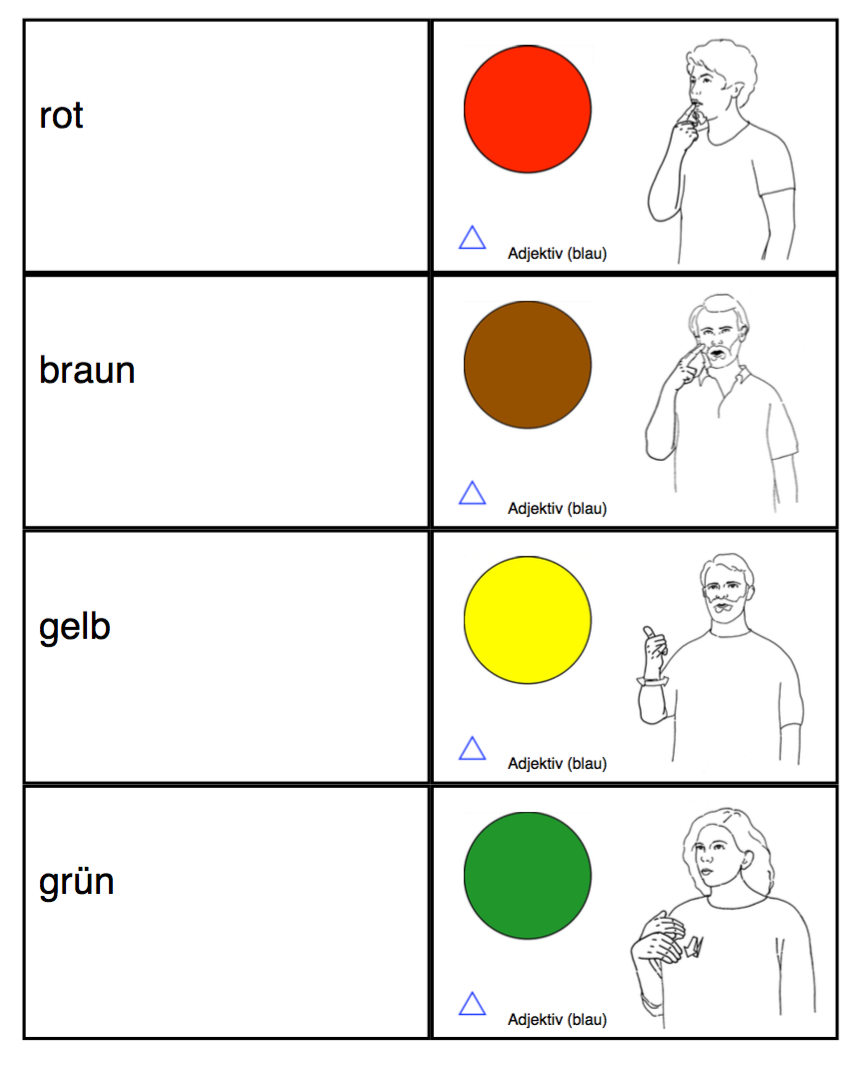  LISUM 2017 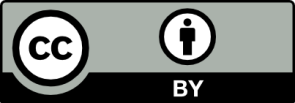 ausgenommen Abbildung 1: © IDGS, Universität HamburgErwartungshorizont:Die Schülerinnen und Schüler kennen verschiedene Möglichkeiten zur Fixierung von Gebärdensprache und erproben dazu die Nutzung eines ausgewählten Mediums. LISUM 2017 ausgenommen Abbildung 1: © IDGS, Universität HamburgFachDeutsche GebärdenspracheDeutsche GebärdenspracheDeutsche GebärdenspracheName der AufgabeMediales Sehverstehen, Niveau B1Mediales Sehverstehen, Niveau B1Mediales Sehverstehen, Niveau B1KompetenzbereichFunktionale kommunikative KompetenzFunktionale kommunikative KompetenzFunktionale kommunikative KompetenzKompetenzMediales SehverstehenMediales SehverstehenMediales SehverstehenNiveaustufe(n)BBBStandardDie Schülerinnen und Schüler können eine Auswahl von Medien zur Fixierung von Gebärdensprache nutzen.Die Schülerinnen und Schüler können eine Auswahl von Medien zur Fixierung von Gebärdensprache nutzen.Die Schülerinnen und Schüler können eine Auswahl von Medien zur Fixierung von Gebärdensprache nutzen.ggf. Themenfeldggf. Bezug Basiscurriculum (BC) oder übergreifenden Themen (ÜT)BC Sprachbildung 2.3.4 ProduzierenHerstellen von MedienproduktenBC Sprachbildung 2.3.4 ProduzierenHerstellen von MedienproduktenBC Sprachbildung 2.3.4 ProduzierenHerstellen von Medienproduktenggf. Standard BC///AufgabenformatAufgabenformatAufgabenformatAufgabenformatoffen  	offen  	halboffen x	geschlossen	Erprobung im Unterricht:Erprobung im Unterricht:Erprobung im Unterricht:Erprobung im Unterricht:Datum Datum Jahrgangsstufe: Schulart:VerschlagwortungDeutsche Gebärdensprache, Mediales SehverstehenDeutsche Gebärdensprache, Mediales SehverstehenDeutsche Gebärdensprache, Mediales Sehverstehen